ЭКЗАМЕНАЦИОННЫЙ МАТЕРИАЛДЛЯ ПРОМЕЖУТОЧНОЙ ИТОГОВОЙ АТТЕСТАЦИИПО ГЕОМЕТРИИ(8 КЛАСС)Пгт. Агинское, 2018Экзамен по геометрии для 8х классовЦелью устного экзамена является проверка уровня предметной компетентности учащихся 8 классов по геометрии в рамках подготовки к итоговой аттестации.Отличие геометрии от всех других образовательных предметов состоит в том, что ее содержание практически не меняется в течение многих веков и основные цели ее изучения также остаются неизменными:1. Развитие пространственных представлений, что в требованиях, предъявляемых к знаниям и умениям учащихся стандартом, формулируетсякак умение:• читать и делать чертежи, необходимые для решения;• выделять необходимую конфигурацию при чтении чертежа;• определять необходимость дополнительных построений при решении задач и выполнять их;• различать взаимное расположение геометрических фигур.2. Формирование и развитие логического мышления, что в требованиях, предъявляемых к знаниям и умениям учащихся стандартом, формулируется как владение методами доказательств, применяемыми при обосновании геометрических утверждений (теорем, лемм, следствий и т.д.), а также при проведении аргументации и доказательных рассуждений в ходе решения задач.Порядок проведенияЭкзамен по геометрии проводится по билетам (15 билетов). Учащиеся заходят в аудиторию, вытягивают билет и готовятся отвечать на вопросы билета, решают задачи. Для подготовки ответа отводится 20-30 минут. В билете содержится два вопроса (из курса 8го класса): определение геометрической фигуры, ее свойства, формулы;теорема (формулировка, иллюстрация на примерах)и две задачи (все задачи взяты из ОГЭ по математике 9го класса):задача на чертеже (пользуясь данными чертежа, найти неизвестную величину)расчетная задача (на нахождение площади или элемента фигуры), учащийся должен построить чертеж и решить задачу. Справочные материалыМожно пользоваться таблицей квадратов натуральных чисел от 10 до 99. Можно пользоваться линейкой, карандашом и циркулемОценка за экзамен ставится по следующим критериям:каждый вопрос или задача оценивается в 1 балл.За 4 балла – оценка «5»За 3 балла – оценка «4»За 2 балла – оценка «3»За 0-1 балл – оценка «2»Теоретические вопросыОпределения:Многоугольник. Выпуклый многоугольник. Формула суммы углов выпуклого многоугольникаПараллелограмм. Его свойства. Формула площади параллелограммаТрапеция. Виды трапеции. Средняя линия трапеции. Формула площади трапецииПрямоугольник. Особое свойство и признак прямоугольника. Формула площади прямоугольникаРомб. Особое свойство ромба. Формулы площади ромбаКвадрат. Основные свойства квадрата. Формула площади квадратаФормула Герона Подобные треугольники. Коэффициент подобия.Пропорциональные отрезки в прямоугольно треугольнике. Формулы для высоты и катета.Синус острого угла прямоугольного треугольника. Значения синуса 30º, 45º и 60º.Косинус острого угла прямоугольного треугольника. Значения косинуса 30º, 45º и 60º.Тангенс  острого угла прямоугольного треугольника Значения тангенса 30º, 45º и 60º.Взаимное расположение прямой и окружности. Касательная к окружностиЦентральные и вписанные углы. Четыре замечательные точки треугольника (пересечения медиан, высот, серединных перпендикуляров и биссектрис).ТеоремыТри признака параллелограммаТеорема о площади треугольника. Два следствияТеорема ПифагораОбратная теорема ПифагораТеорема об отношении площадей подобных треугольниковПервый признак подобия треугольниковВторой признак подобия треугольниковТретий признак подобия треугольниковТеорема о средней линии треугольникаОсновное тригонометрическое тождество. Формула тангенса через синус и косинусТеорема о свойстве касательной к окружности. Признак касательнойТеорема о вписанном угле. СледствияТеорема о произведении отрезков пересекающихся хорд. Вписанная в четырехугольник и описанная около четырехугольника окружностьВписанная в треугольник и описанная около треугольника окружностьЗадачиРасчетнаяКатеты прямоугольного треугольника равны 9 и 40. Найти гипотенузуКатеты прямоугольного треугольника равны 18 и 24. Найти гипотенузуКатеты прямоугольного треугольника равны 20 и 21. Найти гипотенузуКатеты прямоугольного треугольника равны 30 и 16. Найти гипотенузуГипотенуза прямоугольного треугольника равна 29. Один из его катетов равен 21. Найдите другой катетГипотенуза прямоугольного треугольника равна 25. Один из его катетов равен 24. Найдите другой катетГипотенуза прямоугольного треугольника равна 25. Один из его катетов равен 20. Найдите другой катетГипотенуза прямоугольного треугольника равна 50. Один из его катетов равен 14. Найдите другой катетПериметр параллелограмма равен 100. Одна сторона параллелограмма на 8 больше другой. Найти меньшую сторону параллелограмма Периметр параллелограмма равен 54. Одна сторона параллелограмма на 1 больше другой. Найти меньшую сторону параллелограммаПериметр параллелограмма равен 26. Одна сторона параллелограмма на 5 больше другой. Найти большую сторону параллелограммаПериметр параллелограмма равен 82. Одна сторона параллелограмма на 29 больше другой. Найти большую сторону параллелограммаОдин острый угол прямоугольного треугольника на 29 больше другого. Найдите больший острый уголОдин острый угол прямоугольного треугольника на 15 больше другого. Найдите больший острый уголОдин острый угол прямоугольного треугольника на 24 больше другого. Найдите меньший острый уголНа чертежахНаклонная крыша установлена на трёх вертикальных опорах, расположенных на одной прямой. Средняя опора стоит посередине между малой и большой опорами (см. рис.). Высота средней опоры 3,1 м, высота большей опоры 3,3 м. Найдите высоту малой опоры.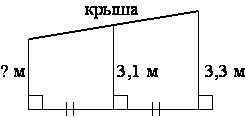 Наклонная крыша установлена на трёх вертикальных опорах, расположенных на одной прямой. Средняя опора стоит посередине между малой и большой опорами (см. рис.). Высота средней опоры 2,2 м, высота большей опоры 2,5 м.  Найдите высоту меньшей опоры.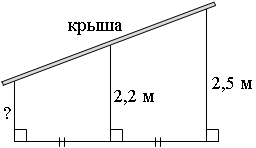 Человек ростом 1,7 м стоит на расстоянии 8 шагов от столба, на котором висит фонарь. Тень человека равна четырем шагам. На какой высоте (в метрах) расположен фонарь?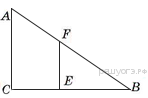 Человек ростом 1,5 м стоит на расстоянии 16 шагов от столба, на котором висит фонарь. Тень человека равна четырем шагам. На какой высоте (в метрах) расположен фонарь?На каком расстоянии (в метрах) от фонаря стоит человек ростом 2 м, если длина его тени равна 1 м, высота фонаря 9 м?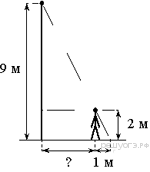  На каком расстоянии (в метрах) от фонаря стоит человек ростом 1,8 м, если длина его тени равна 1 м, высота фонаря 9 м? 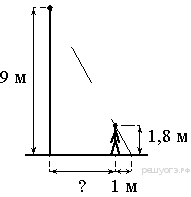 От столба высотой 9 м к дому натянут провод, который крепится на высоте 3 м от земли (см. рисунок). Расстояние от дома до столба 8 м. Вычислите длину провода.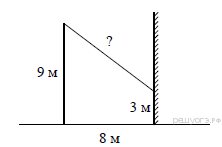 От столба к дому натянут провод длиной 10 м, который закреплён на стене дома на высоте 3 м от земли (см. рисунок). Вычислите высоту столба, если расстояние от дома до столба равно 8 м.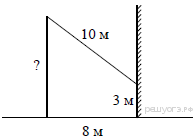 Лестницу длиной 3 м прислонили к дереву. На какой высоте (в метрах) находится верхний её конец, если нижний конец отстоит от ствола дерева на 1,8 м?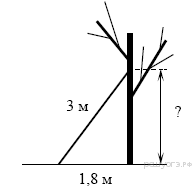 От столба к дому натянут провод длиной 17 м, который закреплён на стене дома на высоте 4 м от земли (см. рисунок). Вычислите высоту столба, если расстояние от дома до столба равно 15 м.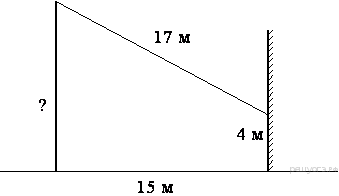 Точка крепления троса, удерживающего флагшток в вертикальном положении, находится на высоте 6,3 м от земли. Расстояние от основания флагштока до места крепления троса на земле равно 1,6 м. Найдите длину троса в метрах.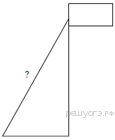 К окружности с центром в точке О проведены касательная AB и секущая AO. Найдите радиус окружности, если AB = 12 см, AO = 13 см.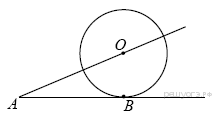 На отрезке AB выбрана точка C так, что AC = 75 и BC = 10. Построена окружность с центром A, проходящая через C. Найдите длину отрезка касательной, проведённой из точки B к этой окружности.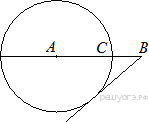 Найдите площадь трапеции, изображённой на рисунке.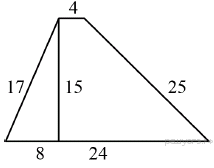 Найдите площадь трапеции, изображённой на рисунке.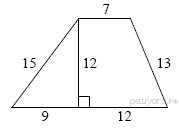 Билеты для 8го классаЗадачи будут только на экзамене!  «Рассмотрено» Школьное методическое объединения учителей точных наук___________/Жамбуев Ж.Ж./«____»________________2018г.«Согласовано»Заместитель  директора по УВР МАОУ «АСОШ № 1» ГО «Поселок Агинское»_____________/.С. Д.Тумурова/ «____ »_______________2018г.«Утверждено»Директор  МАОУ «АСОШ № 1» ГО «Поселок Агинское»__________/Доржиева Д.Д../ «____ »_____________2018г.Билет №11. Многоугольник. Выпуклый многоугольник. Формула суммы углов выпуклого многоугольника2. Теорема о площади треугольника. Два следствияБилет №21. Параллелограмм. Его свойства. Формула площади параллелограмма2. Теорема ПифагораБилет №31. Трапеция. Виды трапеции. Средняя линия трапеции. Формула площади трапеции2. Обратная теорема ПифагораБилет №41. Прямоугольник. Особое свойство и признак прямоугольника. Формула площади прямоугольника2. Теорема об отношении площадей подобных треугольниковБилет №51. Ромб. Особое свойство ромба. Формулы площади ромба2. Первый признак подобия треугольниковБилет №61. Квадрат. Основные свойства квадрата. Формула площади квадрата2. Теорема о средней линии треугольникаБилет №71. Формула Герона 2. Три признака параллелограммаБилет №81. Подобные треугольники. Коэффициент подобия.2. Теорема о вписанном угле. СледствияБилет №91. Пропорциональные отрезки в прямоугольно треугольнике. Формулы для высоты и катета.2. Теорема о произведении отрезков пересекающихся хорд. Билет №101. Синус острого угла прямоугольного треугольника. Значения синуса 30º, 45º и 60º.2. Вписанная в треугольник и описанная около треугольника окружностьБилет №111. Косинус острого угла прямоугольного треугольника. Значения косинуса 30º, 45º и 60º.2. Теорема о свойстве касательной к окружности. Признак касательнойБилет №121. Тангенс  острого угла прямоугольного треугольника Значения тангенса 30º, 45º и 60º.2. Вписанная в четырехугольник и описанная около четырехугольника окружностьБилет №131. Взаимное расположение прямой и окружности. Касательная к окружности2. Третий признак подобия треугольниковБилет №141. Центральные и вписанные углы. 2. Второй признак подобия треугольниковБилет №151. Четыре замечательные точки треугольника (пересечения медиан, высот, серединных перпендикуляров и биссектрис).2. Основное тригонометрическое тождество. Формула тангенса через синус и косинус